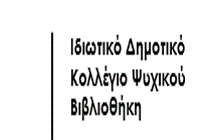 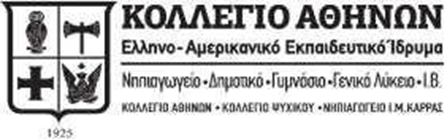 Βιβλία για την 1η τάξηΑργύρη, Ζέττα. Ένα φεγγαράκι για σένα. Εκδ. Καλειδοσκόπιο, 2022.Βλουμίδη, Δάφνη. Ο Κιλόμπο και ο κύριος Ιατρογυμναστής. Εκδ. Μεταίχμιο, 2019.Δημητρίου, Μυρτώ. Ξεδιπλώνοντας Origami μυστικά. Εκδ. Καλειδοσκόπιο, 2020.Ηλιάδου, Ευτυχία. Έι! Ψιτ! Εκδ. Μάρτης, 2016.Ηλιόπουλος, Βαγγέλης. Ο Χταπόδιος Σέιφ και οι τρεις θαλασσοφύλακες. Εκδ. Πατάκη. 2016.Ηρακλέους, Δέσποινα. Τα γράμματα φταίνε. Εκδ. Καλειδοσκόπιο, 2021.Θεοχάρης, Κώστας. Οι ακροβάτες. Εκδ. Καλέντης, 2022.Κάββαλου, Στέργια. Η ντουλάπα. Εκδ. Ποταμός, 2021.Κυριακού, Φαίδων. Το μαγικό χωράφι. Εκδ. Μάρτης, 2022.Κωνσταντουδάκη, Χριστίνα. Με μια κουβέρτα... στο διάστημα!. Εκδ. Διόπτρα, 2022.Μπαμπέτα, Ιωάννα. Το πείσμα ενός ιππότη. Εκδ. Μεταίχμιο, 2022.Ντούμα, Χριστίνα. Σειρά: Τα όνειρα του Θοδωρή (Μελιάννα, Ο μπούφος, Ο χνούδης, Ο φούσκας, Η αλεπού μοδίστρα). Εκδ. Ελληοεκδοτική, 2021.Παπαδημητράκη, Βαλεντίνα. Μια αγκαλιά κι ένα φιλί κι ένα κουτό κουτί. Εκδ. Καλειδοσκόπιο, 2021.Παπαθεοδούλου, Αντώνης. Σειρά: Μικρά, Μεγάλα, Κλασικά  (Το νησί των θησαυρών ή από τις πειρατικές ιστορίες, η πιο πειρατική, Η μαύρη καλλονή ή ένα βιβλίο γραμμένο στη γλώσσα των αλόγων, Δον Κιχώτης ή ο ιππότης που βγήκε από τα βιβλία για να αλλάξει τον κόσμο, Μόγλης ή μεγαλώνοντας ανάμεσα στα λυκόπουλα, Δρ. Ντούλιτλ ή ο γιατρός που μιλούσε τη γλώσσα των ζώων κ.λπ.). Εκδ. Παπαδόπουλος, 2021.Ραζής, Αχιλλέας. Είναι τέρας; Εκδ. Καλειδοσκόπιο, 2022.Ρουσάκη, Μαρία. Κουρέψου, Μαξ! Εκδ. Κλειδάριθμος, 2021.Σμυρνάκης, Νικόλας. Τυρίνος: ο κλέφτης φόβων. Εκδ. Διόπτρα, 2022.Τσίτας, Μάκης. Η καμηλοπάρδαλη Χαραλαμπία. Εκδ. Μεταίχμιο, 2020.Χαρίτος, Κυριάκος. Το όλο και το λίγο. Εκδ. Καστανιώτης, 2022.Barrett, Hayley. Η μικρή ζαχαροπλάστισσα. Εκδ. Κόκκινη Κλωστή Δεμένη, 2021.Bland, Nick. Οι φάλαινες βγήκαν από τις θάλασσες. Εκδ. Παπαδόπουλος, 2022.Carozzi, Nicolò. Γενναίος σαν ποντίκι. Εκδ. Άγκυρα, 2021.Chaud, Benjamin. Η νέα φωλιά των Μαρσουπιλαμί. Εκδ. Μικρή Σελήνη, 2021.Claire, Celine. Ησυχία! Εκδ. Μικρή Σελήνη, 2021.Cotton, Katie. Κοίτα τ’ αστέρια εκεί ψηλά! Εκδ. Δεσύλλας, 2021.DiPucchio, Kelly. Γκαστόν. Εκδ. Πατάκη, 2022.Galkina, Anastasiya. Μια υπέροχη-απαίσια μέρα. Εκδ. Ψυχογιός, 2022.Gordan, Kajsa. Ο Σπίθας πάει βουνό. Εκδ. Μάρτης, 2021.Jarvis. Το αγόρι με τα λουλούδια στα μαλλιά. Εκδ. Παπαδόπουλος, 2022.Javaux, Amelie. Η μέρα που έγινα κι εγώ «λύκος». Εκδ. Δεσύλλας, 2021.Laden, Nina. Αγαπημένη μου μικρή. Εκδ. Ποταμός, 2022.Laden, Nina. Αν είχα ένα όνειρο. Εκδ. Ποταμός, 2019.Lallemand, Orianne. Ο λύκος Ζαχαρίας αγαπάει το δάσος. Εκδ. Παπαδόπουλος, 2022.Martin, Marc. Όλα. Εκδ. Ποταμός, 2021.Naylor – Ballesteros, Chris. Πέντε δέκα δεκαπέντε. Εκδ. Διόπτρα, 2022.Oziewicz, Tina. Η κρυφή ζωή των συναισθημάτων. Εκδ. Ίκαρος, 2022.Popova, Maria. Το σαλιγκάρι με την καρδιά στα δεξιά. Εκδ. Παπαδόπουλος, 2022.Sendak, Maurice. Η χώρα των τεράτων. Εκδ. Παπαδόπουλος, 2022.Voigt, Marie. Το χαμόγελο. Εκδ. Ίκαρος, 2022.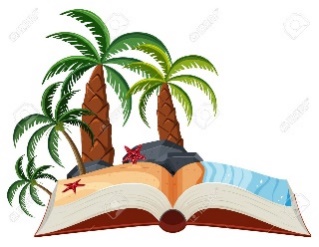 Καλό Καλοκαίρι!!!